문서번호 : 0000		                                     2019-00-00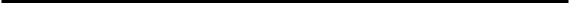 수    신 : 00 엔젤투자매칭펀드(업무집행조합원 한국벤처투자(주))참    조 : 엔젤투자본부 엔젤투자팀제    목 : ㈜OOOOO 엔젤투자자 OOO 매칭펀드 보유주식 매수청구의 건            1. 귀 펀드의 무궁한 발전을 기원합니다.2. 귀 펀드와의 주주간계약에 따라 다음과 같이 귀 펀드 보유주식에 대해 콜옵션을 행사하고자 하오니 후속절차를 진행하여 주시기 바랍니다. 다    음  -                          주식회사 ooooo                          엔젤투자자 ooo   (인)                          엔젤투자자 ooo   (인)  * 반드시 포함하여야 할 내용  - 엔젤투자자 투자일(주금납입일) : 0000.00.00.  - 투자단가 : 000,000원  - 콜옵션 요청 주식수 : 총 0,000주  - 콜옵션 행사 금액